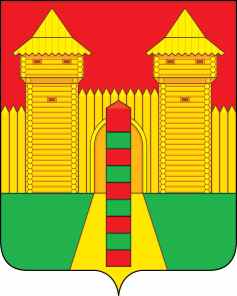 АДМИНИСТРАЦИЯ  МУНИЦИПАЛЬНОГО  ОБРАЗОВАНИЯ «ШУМЯЧСКИЙ   РАЙОН» СМОЛЕНСКОЙ  ОБЛАСТИПОСТАНОВЛЕНИЕот 01.12.2022г. № 545          п. ШумячиВ соответствии со статьями 92, 100 Жилищного кодекса Российской                     Федерации, Положением о порядке управления и распоряжения муниципальной собственностью Шумячского района Смоленской области, утвержденным                      решением Шумячского районного Совета депутатов от 28.02.2018г. № 11, на                основании выписки из протокола  заседания комиссии по жилищным вопросам при Администрации муниципального образования «Шумячский район»                         Смоленской области от 28.11.2022 года № 11Администрация муниципального образования «Шумячский район»                  Смоленской областиП О С Т А Н О В Л Я Е Т:                           1. Включить жилые помещения в специализированный жилищный фонд муниципального образования «Шумячский район» Смоленской области с                      отнесением к жилым помещениям для детей-сирот и детей, оставшихся без                    попечения родителей, лиц из числа детей-сирот и детей, оставшихся без попечения родителей:    - квартиру, общей площадью 45,8 кв.м., с кадастровым номером 67:24:0190212:199, расположенную по адресу: Смоленская область, Шумячский район, ул. Высокая, д. 24, кв. 18, с кадастровой стоимостью 487549,24 (четыреста восемьдесят семь тысяч пятьсот сорок девять) рублей 24 копейки;- квартиру, общей площадью 31,2 кв.м., с кадастровым номером 67:24:0190225:100, расположенную по адресу: Смоленская область, Шумячский район, п. Шумячи, ул. Маяковского, д. 3, кв. 15, с кадастровой стоимостью 332684,35 (триста тридцать две тысячи шестьсот восемьдесят четыре) рубля                    35 копеек;          2. Контроль за исполнением настоящего постановления возложить на                       заместителя Главы муниципального образования «Шумячский район»                         Смоленской области Н.М. Елисеенко.Глава муниципального образования «Шумячский район» Смоленской области                                        А.Н. ВасильевО включении жилых помещений в               специализированный жилищный фонд муниципального образования                     «Шумячский район» Смоленской                   области с отнесением к жилым                  помещениям для детей-сирот и детей, оставшихся без попечения родителей, лиц из числа детей-сирот и детей, оставшихся без попечения родителей